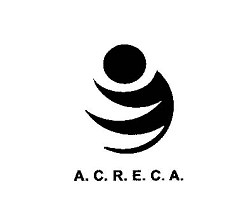 BOLETIN DE INSCRIPCION VIAJE A ROMA (04 NOVIEMBRE AL 08 DE NOVIEMBRE 2024)
D.………………………………………………………………………..…………N.I.F.……………………………………………..
ASOCIACION………………………………………………………………………………………………………………………..
DEPARTAMENTO O SUCURSAL…………………………………………………….Tfno:………………………………
TFNO .PARTICULAR...……………………………….EMAIL:………………………………………………………
SOLICITA SUSCRIBIR.…………..PLAZAS, Nombre y apellidos:
D….……………………………………………………………...…………N.I.F……………………….…………Socio
D…………………………………………………………………………….N.I.F……………………………….. Socio

En cumplimiento del art.5 de la Ley Orgánica 15/1999de Protección de datos de Carácter Personal, la recogida y tratamiento automatizado de los datos personales tiene como finalidad el ofrecerle nuestros servicios, así como para la gestión interna, El titular de los datos se compromete a comunicar a esta Asociación, cualquier modificación que se produzca en sus datos de carácter personal. Asimismo, le informamos que puede en cualquier momento ejercer el derecho de acceso, rectificación y oposición en los términos establecidos por la mencionada Ley.
En………………………………………..a……………de…………………………….de 2024
Vº Bº de la AsociaciónINSTRUCCIONES: Los interesados deberán remitir el presente boletín hasta el 05 de JULIO por correo electrónico, manoli.cifuentes@halconviajes.com, Tfno: 967-219118 móvil: 619-287138. En concepto de reserva de plaza, deberán realizar un ingreso de 200 € por persona en la cuenta ES65 0182 4581 7302 0151 1060 a nombre de HALCON VIAJES, poniendo como concepto el nombre del socio y viaje A ROMADISPONEMOS DE 45 PLAZAS Y SE ADJUDICARAN POR RIGUROSO ORDEN DE LLEGADA NOTA: POR FAVOR QUE EL NOMBRE Y APELLIDOS QUE PONGAN EN ESTE BOLETIN COINCIDA CON EL QUE APARECE EN SU DNI